Ateliers mère-fille: un succès!11/1/2015Bonsoir à toutes!

Comme annoncé en novembre dernier, j'ai offert un atelier de Noël pour enfants accompagnés de leur parent, et cette activité fut un franc succès.

Sous le thème du Punch Art, les enfants ont pu faire de beaux projets pour offrir à leur famille et amis pour le temps des Fêtes.  Toutes des filles accompagnées de leurs mères, elles ont adoré les bricolages réalisés, et plusieurs ont même demandé à revenir!  Pour celles qui n'ont pas pu participer mais qui voudraient avoir les instructions pour faire les projets, j'ai placé les tutoriels de ceux-ci dans la section "cours", puis "tutoriels".

Merci donc à toutes les participantes, et surveillez les annonces: il est fort probable que je renouvelle l'expérience en janvier 2015 pour des projets de St-Valentin!  Avec le nouveau catalogue "occasions" qui est sorti le 5 janvier, et la fameuse Sale-a-Bration, plusieurs y trouveront une belle occasion de se gâter!

Avis aux intéressées!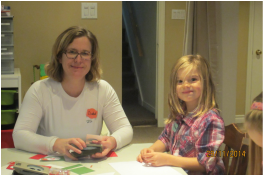 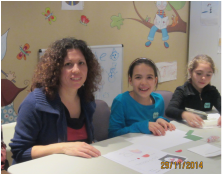 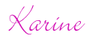 